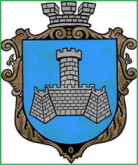 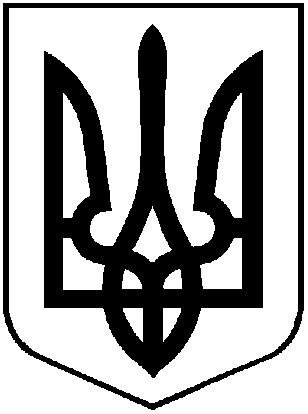 УКРАЇНАХМІЛЬНИЦЬКА МІСЬКА РАДАВІННИЦЬКОЇ ОБЛАСТІВиконавчий комітетР І Ш Е Н Н Явід  09 серпня 2021 року                                                     №412Про погодження КП «Хмільницька ЖЕК»продовження договору оренди нежитловогоприміщення по вул. Виноградна,2 	Розглянувши лист комунального підприємства «Хмільницька житлово-експлуатаційна контора» від 01.06.2021 року №57 щодо продовження договору оренди нежитлового приміщення по вул. Виноградна,2 відповідно до Закону України «Про оренду державного та комунального майна», постанови Кабінету Міністрів України від  03.06.2020 року №483 «Деякі питання оренди державного та комунального майна»,  керуючись ст.29, ст.59 Закону України «Про місцеве самоврядування в Україні», виконком Хмільницької міської радиВ И Р І Ш И В:  	1. Надати дозвіл Комунальному підприємству «Хмільницька житлово-експлуатаційна контора», як балансоутримувачу та орендодавцю, на продовження договору оренди нежитлового приміщення,   укладеного між КП «Хмільницька ЖЕК» та  ФОП Бережним Г.О., терміном на 2 роки 11 місяців.       2. Затвердити висновок про вартість майна, а саме: частина вбудованих нежитлових приміщень загальною площею 75,5 кв.м  по вул. Виноградна,2, ринкова вартість яких становить 218346 грн. (двісті вісімнадцять тисяч триста сорок шість гривень) без урахування ПДВ.    3. Комунальному підприємству «Хмільницька житлово-експлуатаційна контора»  застосовувати затверджену вартість майна для розрахунку плати за оренду, зазначену в пункті 2 цього рішення.     4. КП «Хмільницька ЖЕК»  укласти додаткову угоду про продовження дії договору оренди, зазначеного в п.1 цього рішення, відповідно до вимог чинного законодавства України.    5. Контроль за виконанням цього рішення покласти на заступника місь- кого голови з питань діяльності виконавчих органів міської ради Загіку В.М.	Міський голова                                                      М.В. Юрчишин